YRC Report 2018-2019Name of the Extension activity: Blood DonationTotal No. of Donors: 05Date:  22.12.2018Name of the collaborating agency: TERAPANTH  YUVAK  PARISHADContact details: #1554, MG Road, Mysore-24,     Ph. No – 0821-2525600		    www.teraphanthmysore.org		    typmysore@gmail.com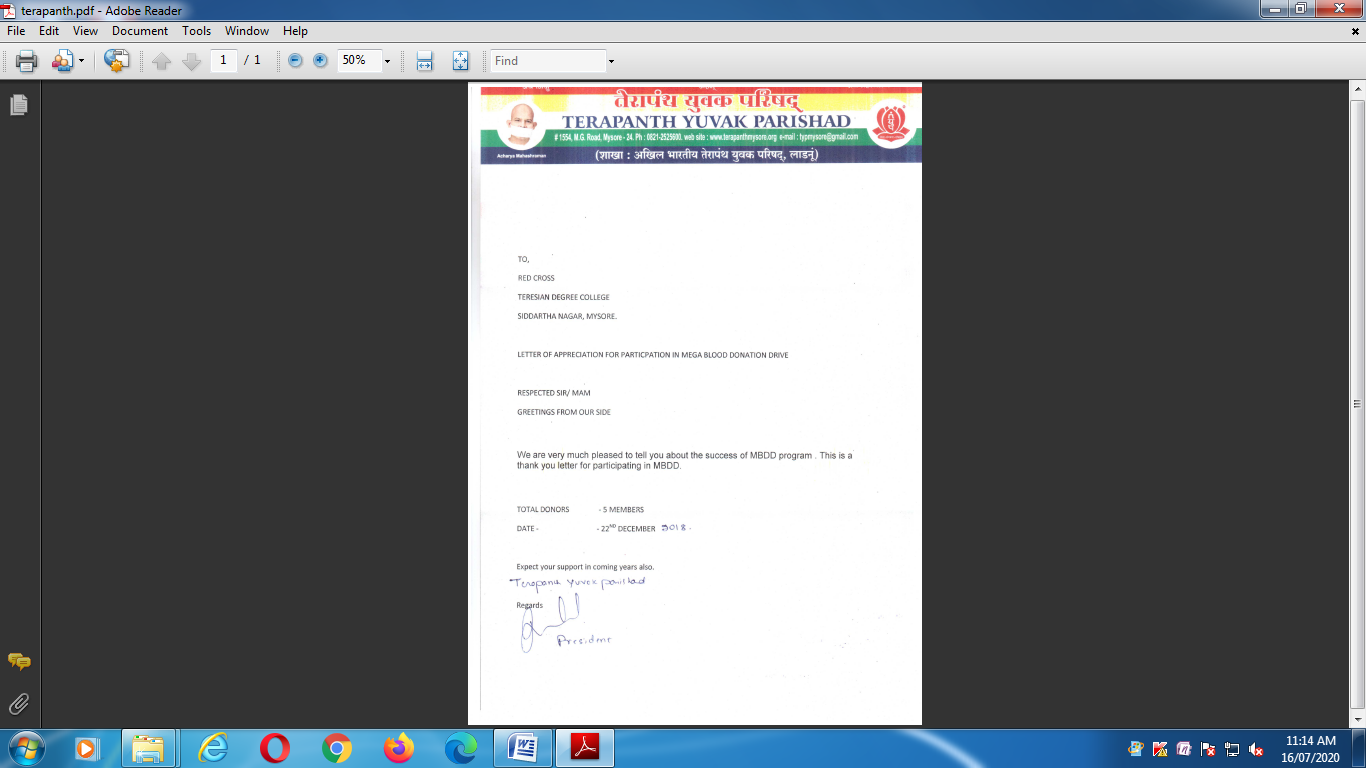 Name of the Extension activity: Visit to Home for the Aged Little sisters of the poorNo. of students involved: 12Date:  07.02.2019Name of the collaborating agency: Little sisters of the poor, Home for the Aged.Contact details: Mahadevapura Road, Gandhi Nagar, Mysuru – 570007.     Ph.  No. - 08212455017     Ispmsmysore@gmail.comObjective: YRC unit from Teresian Degree College under the guidance and leadership of the program officer visited little sisters of the poor to know the complete life the perfect pattern includes old age as well as youth and maturity.Outcome: To realize the value of the grandparents with which we need to take care of them. Report: Twelve students along with the programe officer visited Home for the Aged Little sisters of the poor dated at 11 am. Distributed the fruits and spend some time with them. It was an fruitful interaction between the students and aged parents.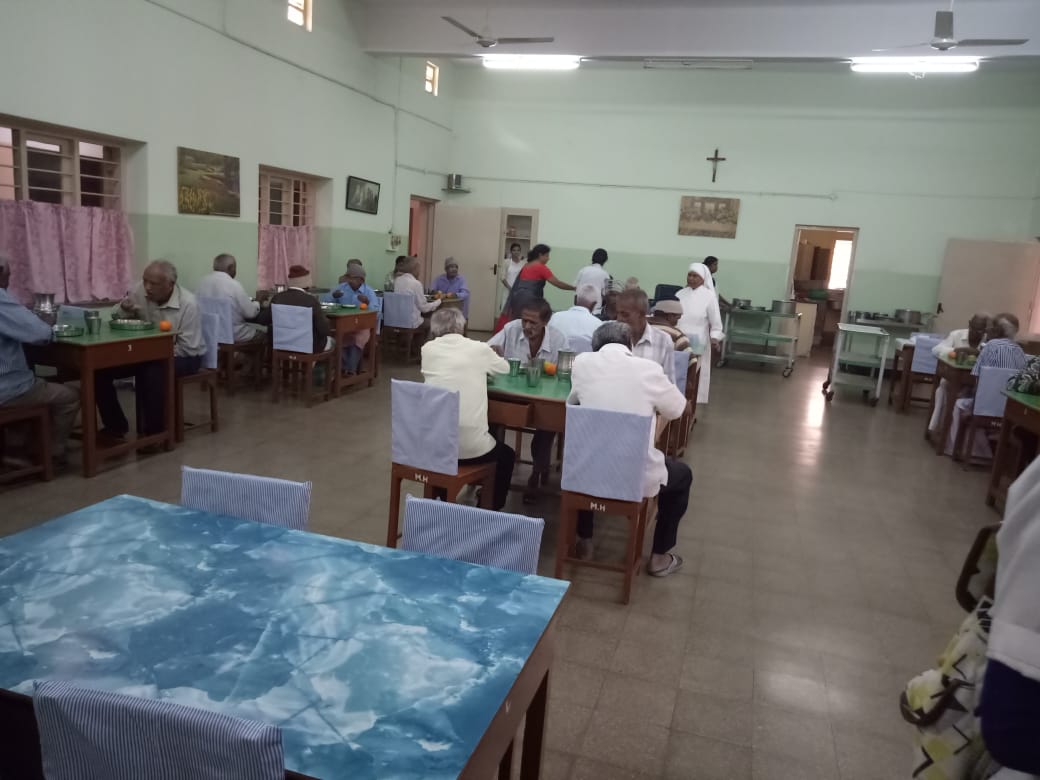 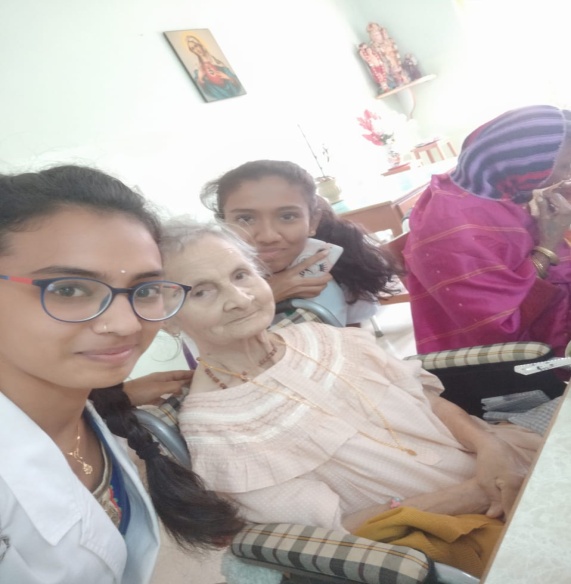 Sl. No.Name of the Students1.AHANA M V2.ANUSHA V3.RAMYA L4.ANUSHA L5.BABY SHALINISl. No.Name of the Students1MANJUSHREE2RITU M B3LAKSHMI R4LAVANYA M5VARSHITHA T R6RAKSHITHA M R7THEJASWINI K.V8MEGHANA M9MEGHANA N.S10ANJALI RAJPUROHIT11RAJALAKSHMI M12NANDINI L.S